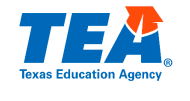 Texto personalizable para cartas o boletines informativos para las familias  en distritos que utilizan los informes de resultados de STAAR en formato impreso (en papel)To be customized and used by districts in family newsletters or other communications. It also can be used as a stand-alone email or note to families before the end of the year.  Providing the information on multiple platforms can ensure the maximum number of  parents are reached. For example, you may want to consider including it on the district/school websites and also texting families with a link to the information.A todas las familias, muchas gracias por su colaboración este año. Como saben, nuestros estudiantes tomaron las pruebas STAAR a principios de la primavera. STAAR es una de las muchas formas de medir el aprendizaje. Esta prueba ayudará a las escuelas y los maestros a identificar mejor las brechas de aprendizaje debido a las interrupciones en la educación causadas por la pandemia. Los maestros utilizarán los resultados de STAAR más otros datos para, junto con las familias, elaborar planes que impulsen el aprendizaje durante el próximo año escolar.Una vez que recibas el informe con los resultados de las pruebas STAAR, podrás acceder a información más detallada en www.TexasAssessment.gov. Busca el código de acceso único que aparece en la primera página del informe de tu hijo/a e ingrésalo en la página web inicial de Texas Assessment. Esto te llevará directamente a los resultados de tu hijo/a, que incluirán información detallada sobre su desempeño en las materias evaluadas, identificando sus fortalezas, así como las áreas en las que podría necesitar ayuda adicional. Muchos padres de familia han señalado que para ellos fue muy útil poder ver las preguntas que sus hijos no contestaron correctamente. También accederás a recursos fáciles de usar en casa para reforzar aquellas habilidades en las que necesita más apoyo durante el resto del verano.Es probable que los resultados de STAAR sean más bajos para muchos estudiantes este año. Muchos han sufrido traumas y pérdidas, además de la interrupción de las clases presenciales. Para aliviar el estrés en tus hijos, explícales que este año la prueba STAAR solo se utilizará para ayudar a los maestros y padres a apoyar mejor el aprendizaje de los alumnos.La colaboración entre la escuela y la familia nunca ha sido más importante. Te invitamos a iniciar sesión y obtener más información después de recibir los resultados de la prueba STAAR. Utiliza dicha información, junto con las calificaciones y tus propias observaciones del año pasado, para crear un plan de aprendizaje con los maestros en el otoño que ayude a tu hijo/a a tener éxito.¡Gracias por tu colaboración! Te deseamos a ti y a tu familia un verano saludable y tranquilo.Para acceder a los resultados de tu hijo/a, visita TexasAssessment.gov